Департамент образования города Москвы Государственное бюджетное общеобразовательное учреждение города Москвы «Гимназия №1505«Московская городская педагогическая гимназия-лаборатория»РЕФЕРАТна темуБессмертный детектив: образ Шерлока Холмса в книге и сериале ВВСВыполнил (а):Макарова Мария ПавловнаРуководитель:Харыбина Мария Владимировна______________________ (подпись руководителя)Рецензент:Долотова Елена Юрьевна ________________________ (подпись рецензента)Москва2017/2018 уч.г.Оглавление:Введение 	Как говорил сам Конан Дойл: «гений – это бесконечная выносливость». «Голова предназначена не только для украшения, ею иногда надо думать». Вот и главный персонаж серии детективных произведений Артура Конан Дойля Шерлок Холмс является гением в своем деле, великим лондонским частным детективом, который умеет распутывать дела так быстро, как никто другой. Актуальность моего проекта заключается в том, чтобы рассмотреть, как смена поколений влияет на трансформацию образа Шерлока Холмса. И узнать кто же он - супергерой или образ, олицетворяющий гениальность своего времени, но все же просто человек со своими пороками? Цель моей работы: сравнить образы знаменитого детектива в книге Конан Дойля и в сериале ВВС и понять, как со временем меняется особенности характера Шерлока Холмса. Задачами моей исследовательской работы будут:Выделить основные характеристики образа Шерлока в книге Конан Дойля и в сериале ВВС.Прочитать статьи, которые помогут проанализировать трансформацию образа сыщика.Сравнить образы персонажа в произведениях и сделать выводы о том, как смена поколений и эпох повлияла на этого персонажа.I глава.Сравнение образа Шерлока Холмса в книге Конан Дойля и современном сериале ВВС по материалам статей. Образ Шерлока Холмса выделяется на фоне многих персонажей своей холодной и бесстрастной природой. Его проницательное логическое мышление и объективная рациональность, по-моему, впечатляют и отличают его от большинства «обычных» людей.  Однако этот литературный герой при современной экранизации приобрел некоторые новые черты, а что-то утратил.Неизменным осталось то, что Шерлок распутывает сложнейшие криминальные головоломки, полагаясь на аналитические способности своего ума. Банальные дела никогда не привлекают этого гения. Он наслаждается тренировкой своего могучего интеллекта. Собрать воедино странные, разрозненные, непоследовательные факты, а затем, благодаря методам дедукции, логически выстроить и найти связь между ними, вот что для него самое интересное! Для него это не процесс расследования, это творчество1. В своем произведении «Скандал в Богемии» Конан Дойл, словами Ватсона, друга и соседа главного героя, назвал Шерлока «самой совершенной мыслящей и наблюдающей машиной, какую когда-либо видел мир»2. В отличие от компьютера, дедуктивный метод детектива построен другим образом: он не перебирает всю имеющуюся информацию до обнаружения подходящего варианта. Шерлок способен делать умозаключения, выстраивая логическую цепочку фактов и находя верное решение. Он замечает все вокруг, ни одна деталь не ускользает от него. В сериале герой показан  таким же внимательным к мелочам, порой не имеющим отношения к преступлениям3. Холмс обладает высоким интеллектом, что постоянно подчеркивается, когда нам показывают его размышления и умозаключения, и я согласна со статьей Кириленко, что Шерлок все же не является «машиной» или «роботом». В сериале, как и в книгах, потрясают нетрадиционные, порой комичные, подходы Шерлока к расследованию преступлений, например, он высек плеткой труп, чтобы по синякам сделать выводы о причинах смерти...4 О сложном характере героя в современной экранизации говорится с первых минут упоминания о нем:  в сериале его сравнивают с Ватсоном. «С ним невозможно ужиться…Кто его вытерпит…?»5 . Герой Холмса независим в расследованиях, команда не для него, работает в одиночку.В книге Шерлок показан натурой романтической, нуждающейся в любви, правда «в роли влюбленного ему было не по себе. Он говорил о нежных чувствах не иначе, как с презрительной усмешкой и с издевкой»6. Похожие черты прослеживаются и в образе Шерлока в сериале. Исследователи обращали внимание на экстравагантность этого персонажа. Х. Л. Борхес (поэт конца XIX, начала XX века) писал, что Шерлок Холмс «слегка комичен и вместе с тем внушает уважение»7 . В сериале герой показан соответствующим нашему времени, но не в духе современности, как супергерой, а реальным человеком, в котором мы можем видеть узнаваемые черты героя рассказов Конан Дойля.  Он – обычный человек, не «лезет на амбразуру»,  то есть не спешит геройствовать. Основная его цель – распутать дело, узнать разгадку запутанной ситуации.  Его единственное отличие от «простых» людей – пресловутый интеллект. Английский характер обычно описывают двумя основными понятиями:Способность владеть собой,Умение правильно реагировать в определенных ситуациях.Этот величайший детектив имеет здравый смысл, четкую логику, основанную на фактах, точность в своих знаниях, что, по мнению Г. М. Кружкова, является проявлением английского характера: «И тогда же стала приоткрываться мне суть английского характера: здравый смысл, точность… четкая логика»8. Вспомним, как Шерлок Холмс в романе «Знак четырех» признается, что лучший отдых для него - перемена занятия: «Well, I gave my mind a thorough rest by plunging into a chemical analysis» (я даю своему мозгу передышку, погружаясь в химический анализ)9. Всеволод Овчинников пишет в своей книге «Корни дуба. Размышления об Англии и англичанах», о том, что «даже серьезные проблемы редко поглощают англичанина целиком, тем более надолго. Он каждодневно демонстрирует умение отключаться от забот»10. Также, характерной чертой, присущей англичанам, является деление на любителей и профессионалов. В произведениях постоянно сравнивают сыскную полицию Лондона (профессионалов) и частного сыщика-консультанта Шерлока Холмса (любителя). «Заниматься своим делом не ради денег или карьеры, а, так сказать, из любви к искусству, для собственного удовольствия - вот в представлении англичан кредо истинного джентльмена» - писал В. А. Сухарев в своем произведении «Психология народов и нации»11. В сериале же, Шерлок (в первой серии) говорит о том, что он не любитель, а профессионал. Значит, в современном обществе профессионализм ценится намного выше, чем в эпоху Конан Дойля.Массовая (формульная) литература использует несколько приемов, один из которых – идентификация читателя с персонажем. Она создает такой образ, цель которого не в том, чтобы заставить читателя осознать собственную мотивацию и опыт, а, наоборот, уйти от самого себя. Для достижения этой цели литература привлекает читателя, предложив ему идеализированный, современный образ. Именно это и делает британская экранизация. Помещая персонажа в современный контекст, она максимально сокращает разницу между современным зрителем и героем. Его наделили трендовой внешностью (бледность, худоба, высокий рост, стильная одежда), а также тем, к чему западная цивилизация всегда стремилась – неограниченным интеллектом. Это помогает читателю ассоциировать себя с главным героем и эмоционально вовлекает в происходящее на сцене.В своей статье А.В. Хитров12 высказывает точку зрения, согласно которой, все персонажи сериала окружены гаджетами, кроме Шерлока: доктор Ватсон мониторит блог, Мориарти распространяет программный код, открывающий все замки. А в одном из единичных случаев, когда требовался навигатор, Шерлок выстраивает маршрут у себя в голове. Отсюда следует вывод, что на фоне чрезвычайно развитого интеллекта единственной функцией гаджетов остается быть декорацией, приметой индустриального времени и общества знаний.  «Обилие гаджетов, которыми целенаправленно пользуется кто угодно, кроме самого Холмса, означает, что власть технических средств не всесильна, что интеллект пока не готов сдавать свои позиции перед быстрыми поисковыми системами или навигаторами», - писал вышеупомянутый Хитров.Суммируя вышесказанное, современный Шерлок Холмс – идеализированный образ зрителя, адаптированный для современных реалий и современных зрителей. Идеализированный персонаж в оригинальных произведениях, с детства знакомый всем образ, не вписывается в уже традиционную культуру, поэтому его «меняют» для нового поколения, оставляя при этом его английский характер и самые важные черты его образа. II глава.Основные характеристики образа Шерлока Холмса в книге Конан Дойля и в сериале ВВС Начнем с внешнего вида: отпечаток времени, а прошло без малого более века, естественно отразился на образе Шерлока. Если посмотреть на фотографию13, то можно заметить, что исчезла, характерная образу Холмса в книге14, курительная трубка и котелок, персонаж стал значительно моложе.В произведении «Этюд в багровых тонах», Конан Дойл описал все способности своего персонажа: у Шерлока нет никаких знаний в литературе, философии и астрономии. При этом слабые знания в политике. Неравномерно знает ботанику, потому что отлично отличает яды, но при этом ничего не понимает в садоводстве. У него есть ограниченные практические знания по геологии: «С  первого взгляда определяет образцы различных почв. После  прогулок  показывает мне брызги грязи на брюках и по их цвету и консистенции определяет,  из какой она части Лондона»15 . Имеет глубокие познания в химии. Точно знает анатомию, но при этом абсолютно бессистемно. Имеет огромные знания уголовной хроники. «Знает, кажется, все подробности каждого преступления, совершенного в девятнадцатом веке»16. Хорошо играет на скрипке. Также он отлично фехтует на шпагах и эспадронах, прекрасный боксер. У него есть достаточно обширные знания английских законов, что очень помогает ему в его работе детективом. И самое главное – его  дедукция. Он умеет делать выводы из абсолютно неочевидных вещей и фактов, на которые никто не обращает внимания.Эти сведения помогают нам понять, что Шерлок – сложная и разносторонне развитая личность. Обычно люди знают хорошо только какую-то область науки, например, кто-то работающий врачом обычно хорошо знает биологию, химию, анатомию, и другие науки, имеющие отношение к его/ее сфере деятельности. А Шерлок имеет обширные познания в разных областях наук и направлениях, что-то детально, что-то поверхностно, что показывают неординарность этого человека, его высокоразвитую и эрудированную личность.В самой первой серии сериала ВВС мы узнаем, что современный Шерлок тоже имеет широкий кругозор и обширные познания и умения в разных областях наук. Например, при первой встрече с Шерлоком мы понимаем, что он разбирается в химии, ведь он находится в лаборатории, работая с какими-то реактивами, умеет играть на скрипке, о чем он сразу говорит Ватсону. 	Самое главное отличие сериала от книги заключается в том, что это разные поколения, так как в «Шерлоке» ВВС главный герой живет в XXI веке. Из-за разницы во времени аудитория меняется, что приводит к изменению качеств героя. Образ Шерлока в сериале показывает основные качества своего зрителя или читателя. Умственные способности этого персонажа превышают возможности обычного человека – это самое главное сходство сериала и книги. Итак, рассмотрим качества, которые мне удалость заметить после прочтения нескольких произведений Конан Дойла и внимательного просмотра сериала, с детальным разбором образа персонажа.В сериале Шерлок интроверт, который предпочитает сводить общение с людьми к минимуму, он считает большинство людей глупыми. Иногда молчит целыми днями, что упоминалось и в сериале, и в книге17. Его также можно посчитать высокомерным. В книге же он более общителен, но все также «смотрит на людей свысока»: «Последствия для меня неважны – люди, их дальнейшие судьбы для меня безразличны»18, есть несколько друзей: Ватсон, Виктор Тревор 19.  В сериале образ Шерлока можно назвать утрированным, потому что большинство качеств оригинального персонажа (героя Конан Дойля) преумножаются, взять, например, рассмотренные выше качества – высокомерие и необщительность.  Мне кажется важным отметить момент, что для Шерлока этические нормы не всегда имеют значение. Вспомним, например эпизод избиения трупов в первой серии, который также упоминался в книге «Этюд в багровых тонах». Этот момент был для меня запоминаемым, так как в стремлении докопаться до истины в своих исследованиях, он забывает об этичности своих поступков, порой шокируя окружающих.  Оригинальный Шерлок часто говорил о «проблеме на три трубки», что говорит нам о его пристрастии к табаку, в сериале же, в связи с изменением общественной нормы, курение порицается обществом, и поэтому Шерлок пытается бросить пагубную привычку при помощи никотиновых пластырей.По произведениям Конан Дойля мы приходим к выводу, что Шерлок Холмс обладает (по мнению окружающих его людей) следующими характеристиками20:•	чудаковат,•	энтузиаст некоторых областей науки,•	порядочный человек,•	обладает способностью все угадывать,•	обладает обширными и точными знаниями,•	является желанным гостем,•	сдержан,•	имеет властный характер,•	обладает исключительными качествами,•	имеет точный логический ум,•	выдающаяся личность,•	человек, не знающий поражений,•	слишком одержим наукой,•	слишком самоуверен,•	холодная, бесстрастная натура,•	тщеславен.Эти характеристики дают нам понять, что Шерлок – противоречивый персонаж, но все же положительные черты в нем преобладают. В сериале часть вышеперечисленного изменяется, но кардинально образ персонажа не меняется.ЗаключениеОбобщая вышесказанное, могу сказать, что характер современного Шерлока не изменился (в сравнении с оригинальным персонажем): он непредсказуем, умен, можно даже  сказать гениален. Он не супергерой, не машина или робот, он – обычный человек, который обладает высочайшим интеллектом и четкой логикой. У него сложный характер, непонятный окружающим, ведь этические нормы не всегда имеют для него значение. Шерлок – сложная и разносторонне развитая личность. Его познания в разных науках, по-прежнему восхищают. Также Шерлок Холмс - стереотип представления об английском национальном характере, ведь он сдержан, имеет здравый смысл, четкую логику.События сериала разворачиваются в XXI веке, значит, уже появилось множество гаджетов и прочих нужных и важных изобретений. Однако Шерлок ими почти не пользуется, предпочитая свои «чертоги разума»21.Несмотря на разницу во времени более ста лет между оригиналом Конан Дойля и сериалом, образ героя узнаваем. Он остается интересен, потому что его адаптируют для современных реалий. Сноски:Статья Н. Н. Кириленко «Детектив: логика и игра» (стр.5, стр.15, https://cyberleninka.ru/article/v/detektiv-logika-i-igra).Книга «Скандал в Богемии» (https://www.litmir.me/br/?b=144499&p=1).«Шерлок» (сериал BBC) 1 сезон, 1 серия, 9:03.«Шерлок» (сериал BBC) 1 сезон, 1 серия, 8:40.«Шерлок» (сериал BBC) 1 сезон, 1 серия, 8:22.Книга «Скандал в Богемии» (https://www.litmir.me/br/?b=144499&p=1).Х. Л. Борхес (https://lit.wikireading.ru/930).Статья Н. Н. Кириленко «Детектив: логика и игра» (стр.17, https://cyberleninka.ru/article/v/detektiv-logika-i-igra).Книга «Знак четырех» (https://www.litmir.me/br/?b=106586&p=1).Статья А. В. Гвоздевой (https://cyberleninka.ru/article/n/otrazhenie-osobennostey-angliyskogo-natsionalnogo-haraktera-na-primere-obraza-sherloka-holmsa).Статья А. В. Гвоздевой (https://cyberleninka.ru/article/n/otrazhenie-osobennostey-angliyskogo-natsionalnogo-haraktera-na-primere-obraza-sherloka-holmsa).Статья Хитрова (http://www.russ.ru/Mirovaya-povestka/CHto-oznachaet-SHerlok-Holms). Фотография Шерлока Холмса из сериала ВВС.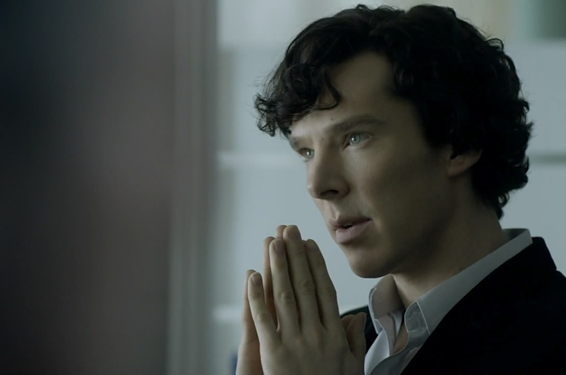 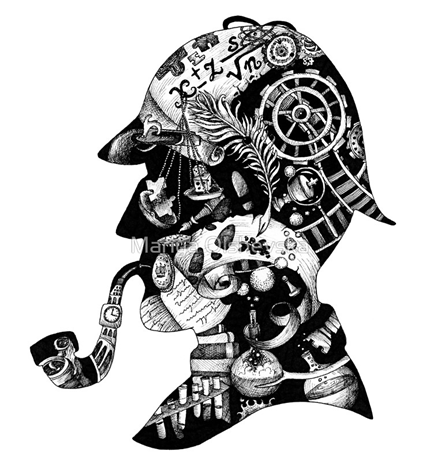  Изображение образа Шерлока Холмса в рассказах Конан Дойля. Книга «Этюд в багровых тонах» (https://www.litmir.me/br/?b=85548&p=1). Книга «Этюд в багровых тонах» (https://www.litmir.me/br/?b=85548&p=1). Книга «Этюд в багровых тонах» (https://www.litmir.me/br/?b=85548&p=1) и «Шерлок» (сериал BBC) 1 сезон, 1 серия. Книга «Этюд в багровых тонах» (https://www.litmir.me/br/?b=85548&p=1).Книга «Глория Скотт» (https://www.litmir.me/br/?b=78271&p=1) и «Этюд в багровых тонах» (https://www.litmir.me/br/?b=85548&p=1).Статья А. В. Гвоздевой (https://cyberleninka.ru/article/n/tsennostnye-harakteristiki-lingvokulyurnogo-tipazha-detektiv-na-primere-obrazov-sherloka-holmsa-i-erkyulya-puaro). Сериал «Шерлок» BBC 3 сезон, серия «Безобразная невеста».Литература:Статья Н. Н. Кириленко «Детектив: логика и игра» (стр.5, стр.15, https://cyberleninka.ru/article/v/detektiv-logika-i-igra).Книга «Скандал в Богемии» (https://www.litmir.me/br/?b=144499&p=1).Х. Л. Борхес (https://lit.wikireading.ru/930).Книга «Знак четырех» (https://www.litmir.me/br/?b=106586&p=1).Статья А. В. Гвоздевой (https://cyberleninka.ru/article/n/otrazhenie-osobennostey-angliyskogo-natsionalnogo-haraktera-na-primere-obraza-sherloka-holmsa).Статья Хитрова (http://www.russ.ru/Mirovaya-povestka/CHto-oznachaet-SHerlok-Holms). Книга «Этюд в багровых тонах» (https://www.litmir.me/br/?b=85548&p=1). Статья А. В. Гвоздевой (https://cyberleninka.ru/article/n/tsennostnye-harakteristiki-lingvokulyurnogo-tipazha-detektiv-na-primere-obrazov-sherloka-holmsa-i-erkyulya-puaro).